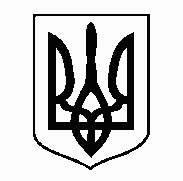   У К Р А Ї Н А                Жовківська міська радаЛьвівського району Львівської області29-та сесія VIII-го демократичного скликанняРІШЕННЯвід 20.09.2022 року   № 34                                                                                       м. ЖовкваПро надання згоди на організацію співробітництва територіальних громад Керуючись статтею 143 Конституції України, статтями 25, 26, 59 Закону України «Про місцеве самоврядування в Україні»,  статтею 5 Закону України «Про співробітництво територіальних громад», враховуючи рішення сесії Куликівської селищної ради від 04.02.2022 р. №4 «Про ініціювання співробітництва», пропозицію Куликівського селищного голови від 14.02.2022р. №02-21/279 «щодо початку переговорів» в сфері  освіти у формі  делегування одному із суб’єктів співробітництва іншими суб’єктами співробітництва виконання одного чи кількох завдань з передачею йому відповідних ресурсів, враховуючи висновки постійної комісії з питань охорони здоров’я, освіти, науки, культури, мови, прав національних меншин, міжнародного співробітництва, інформаційної політики, молоді, спорту, туризму та соціального захисту населення, Жовківська міська рада ВИРІШИЛА:1. Надати згоду на організацію співробітництва Жовківською територіальною громадою через Жовківську міську раду  в особі міського голови Вольського Олега Івановича та  Куликівською селищною територіальною громадою  Львівського району Львівської  області через Куликівську селищну раду в особі селищного голови Бови Лілії Миронівни в сфері освіти у формі  делегування одному із суб’єктів співробітництва іншими суб’єктами співробітництва виконання одного чи кількох завдань з передачею йому відповідних ресурсів.      2. Делегувати до складу комісії з підготовки проєкту договору про співробітництво: Вольського Олега Івановича, голову Жовківської  територіальної громади;Сала Василя Васильовича, начальника відділу освіти Жовківської міської ради; Голінку Остапа Орестовича – начальника відділу культури, молоді та спорту;Чурій Ірину Степанівну, голову комісію з питань охорони здоров’я, освіти, науки, культури, мови, прав національних меншин, міжнародного співробітництва, інформаційної політики, молоді, спорту, туризму та соціального захисту населення ;Клячківську Олександру Андріївну, начальника фінансового відділу Жовківської міської ради; 3. Контроль за виконанням рішення покласти на постійну комісію з питань охорони здоров’я, освіти, науки, культури, мови, прав національних меншин, міжнародного співробітництва, інформаційної політики, молоді, спорту, туризму та соціального захисту населення ( І.С.Чурій).Міський голова                                                            Олег ВОЛЬСЬКИЙ